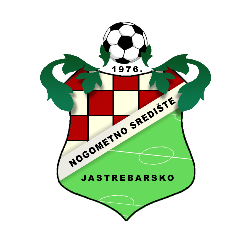 Nogometno središte JastrebarskoVladka Mačeka 2  Tel/fax  6281-34413.02.2019.POZIVNA PLENUME  KOJI ĆE SE ODRŽATI PREMA SLIJEDEĆEM RASPOPREDU:1.  PRSTIĆI  i LIMAĆI   19.02.2019.(utorak) u Jastrebarskom prostorije NS Jastrebarsko Vladka Mačeka 2 sa početkom u 17,30 sati.2.  PIONIRA  19.02.2019 .(utorak) u Jastrebarskom prostorije NS Jastrebarsko na Vladka Mačeka 2  sa početkom u 18,00 sati.3.  ŽMNL     19.02.2019.(utorak) u Jastrebarskom prostorije NS Jastrebarsko na Vladka Mačeka 2  sa početkom u 18,30 sati.4.   VETERANI  NS JASTREBARSKO    19.02.2019. (utorak) u Jastrebarskom prostorije NS Jastrebarsko na Vladka Mačeka 2  sa početkom u 19,00 sati.Za plenume klubova predlaže se slijedeći dnevni red:Osvrt na sezonu jesen 2018/2019Priprema za početak proljetnog dijela  prvenstva sezona 2018/2019      3.   RaznolikoJastrebarsko 13.02.2019.                                                                                                                 Povjerenik  za natjecanje:                                                                                           Nedjeljko Kozlovac  v.r